Day 3   一边……一边 readingActivity 3  Task (1)   Circle the people in blue.Highlight the pattern 一边... 一边in yellow.Underline the sentence with 一边...一边 in red.
今天晚上，妈妈生气了  。因为吃饭的时候，她看到我

一边吃，一边看手机。哥哥一边吃，一边看电视。爸爸一边吃，一边打电话。妈妈受不了。大叫一声说“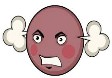 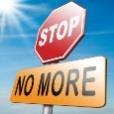 ！”  妈妈说: “我们可以好好吃饭吗？大家不要
一边吃， 一边做其他事(“something else”)，好吗？”  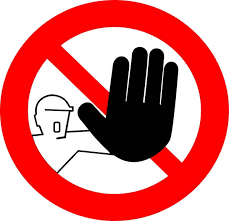 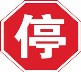 妈妈一边说， 一边哭	        。我们很不好意思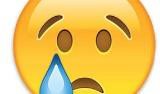 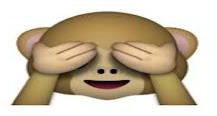 ，所以，我们就好好吃饭。task (2)  
After scanning the above text, complete the following organizer based on the text.  
妈妈生气了， 因为：Task (3)
After completing the above graphic organizer, answer the following questions.
What did the author do while she was eating?
What did the brother do while he was eating?
What did Dad do while he was eating?
Why was mom upset?